CİHAZIN KULLANMA TALİMATIMakinenin monofaze prize takıldığından emin olunur,Aşındırma diski makineye bağlanır,Aşındırılacak numune numune tutacağına bağlanır,Makinenin altında bulunan panodan diskin dönme hızı ayarlanır,Numune tutacağının bulunduğu kola istenilen yük asılır ve numunenin hızını ayarlamak için kol ileri geri hareket ettirilir,Veri almak için bilgisayarda bulunan esit programı çalıştırılır,Start düğmesine basılarak makine çalıştırılır,İşlem bitiminde makine durdurulur ve numune tutacaktan çıkarılır,Diskin üzeri alkollü bezle silinerek temizlenir,Fiş prizden çıkartılarak işlem tamamlanır.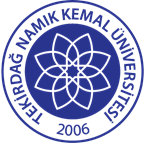 TNKÜ ÇORLU MÜHENDİSLİK FAKÜLTESİ MAKİNEADHESİV AŞINMA CİHAZI 1 KULLANMA TALİMATIDoküman No: EYS-TL-328TNKÜ ÇORLU MÜHENDİSLİK FAKÜLTESİ MAKİNEADHESİV AŞINMA CİHAZI 1 KULLANMA TALİMATIHazırlama Tarihi:14.04.2022TNKÜ ÇORLU MÜHENDİSLİK FAKÜLTESİ MAKİNEADHESİV AŞINMA CİHAZI 1 KULLANMA TALİMATIRevizyon Tarihi:--TNKÜ ÇORLU MÜHENDİSLİK FAKÜLTESİ MAKİNEADHESİV AŞINMA CİHAZI 1 KULLANMA TALİMATIRevizyon No:00TNKÜ ÇORLU MÜHENDİSLİK FAKÜLTESİ MAKİNEADHESİV AŞINMA CİHAZI 1 KULLANMA TALİMATIToplam Sayfa Sayısı:1Cihazın Markası/Modeli/ Taşınır Sicil NoKullanım AmacıMalzemelerin adhesiv aşınma dayanımını belirlemekSorumlusu	Dr. Öğr. Üyesi İ. Savaş DALMIŞSorumlu Personel İletişim Bilgileri (e-posta, GSM)idalmis@nku.edu.tr0282 250 2345